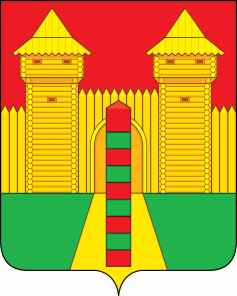 АДМИНИСТРАЦИЯ  МУНИЦИПАЛЬНОГО  ОБРАЗОВАНИЯ«ШУМЯЧСКИЙ  РАЙОН» СМОЛЕНСКОЙ  ОБЛАСТИРАСПОРЯЖЕНИЕот 14.02.2024г. № 29-р         п. ШумячиВ соответствии с Уставом Шумячского городского поселения  1. Внести в Совет депутатов Шумячского городского поселения проект решения «О передаче в муниципальную собственность муниципального образования «Шумячский район» Смоленской области муниципального унитарного предприятия «Шумячское производственное объединение жилищно-коммунального хозяйства» Шумячского городского поселения, относящегося к собственности Шумячского городского поселения2. Назначить начальника Отдела городского хозяйства Администрации муниципального образования «Шумячский район» Смоленской области  Павлюченкову Людмилу Алексеевну официальным представителем при рассмотрении Советом депутатов Шумячского городского поселения проекта решения «О передаче части полномочий по организации водоснабжения и водоотведения в границах Шумячского городского поселения».И. п. Главы муниципального образования «Шумячский район» Смоленской области                                          Д.А. КаменевО внесении в Совет депутатов Шумячского городского поселения проекта решения «О передаче в муниципальную собственность муниципального образования «Шумячский район» Смоленской области муниципального унитарного предприятия «Шумячское производственное объединение жилищно-коммунального хозяйства» Шумячского городского поселения, относящегося к собственности Шумячского городского поселения»